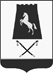 ПОСТАНОВЛЕНИЕАДМИНИСТРАЦИИАЛЕКСАНДРОВСКОГО МУНИЦИПАЛЬНОГО ОКРУГАСТАВРОПОЛЬСКОГО КРАЯ20 февраля 2021 г.                  с. Александровское                                     № 139О внесении изменений в Порядок проведения рейтингового голосования по выбору проектов благоустройства общественных территорий Александровского муниципального округа Ставропольского края, подлежащих благоустройству в первоочередном порядке в соответствии с муниципальной программой «Формирование современной городской среды», утвержденный постановлением администрации Александровского муниципального округа Ставропольского края от 11 января 2021 г. №2В соответствии с Федеральным законом от 06 октября 2003 года                     №131-ФЗ «Об общих принципах организации местного самоуправления в Российской Федерации», постановлением Правительства Российской Федерации от 10 февраля 2017 года №169 «Об утверждении Правил предоставления и распределения субсидий из федерального бюджета бюджетам субъектов Российской Федерации на поддержку государственных программ субъектов Российской Федерации и муниципальных программ формирования современной городской среды», постановлением Правительства Ставропольского края от 31 января 2019 года № 37-п                          «О некоторых мерах по организации рейтингового голосования по формированию комфортной городской среды в Ставропольском крае»                     (с изменениями, внесенными постановлением Правительства Ставропольского края от 15 февраля 2021 г. №48-п),  Устава Александровского муниципального округа Ставропольского края администрация Александровского муниципального округа Ставропольского краяПОСТАНОВЛЯЕТ:1. Утвердить прилагаемые изменения, которые вносятся в Порядок проведения рейтингового голосования по выбору проектов благоустройства общественных территорий Александровского муниципального округа Ставропольского края, подлежащих благоустройству в первоочередном порядке в соответствии с муниципальной программой «Формирование современной городской среды», утвержденный постановлением администрации Александровского муниципального округа Ставропольского края, утвержденный постановлением администрации Александровского муниципального округа Ставропольского края от 11 января 2021 г. №2 «Об утверждении порядка проведения рейтингового голосования по выбору проектов благоустройства общественных территорий Александровского муниципального округа Ставропольского края, подлежащих благоустройству в первоочередном порядке в соответствии с муниципальной программой «Формирование современной городской среды».2. Настоящее постановление подлежит размещению на официальном сайте администрации Александровского муниципального округа Ставропольского края в сети «Интернет».3. Контроль за исполнением настоящего постановления возложить на первого заместителя главы администрации – начальника Александровского территориального отдела администрации Александровского муниципального округа Ставропольского края Брихачева Н.В.4. Настоящее постановление вступает в силу со дня его обнародования.Глава Александровского муниципального округа Ставропольского края                                                                   Л.А. МаковскаяИЗМЕНЕНИЯ, которые вносятся в Порядок проведения рейтингового голосования по выбору проектов благоустройства общественных территорий Александровского муниципального округа Ставропольского края, подлежащих благоустройству в первоочередном порядке в соответствии с муниципальной программой «Формирование современной городской среды»В подпункте 2 пункта 2 слова «голосование с использованием цифровых технологий» заменить словами «голосование в электронной форме».Подпункт 2 пункта 2 дополнить абзацем следующего содержания: «Голосование в электронной форме проводится в обязательном порядке.».Пункт 3 дополнить абзацем следующего содержания: «Информация о составе общественной комиссии, графики и протоколы заседаний общественной комиссии подлежат размещению на официальном сайте Александровского муниципального округа Ставропольского края.».В подпункте 3 пункта 7 слова «голосования с использованием цифровых технологий» заменить словами «голосования в электронной форме».В подпункте 4 пункта 7 слова «голосования с использованием цифровых технологий» заменить словами «голосования в электронной форме».В подпункте 4 пункта 9 слова «голосования с использованием цифровых технологий» заменить словами «голосования в электронной форме».Пункт 19 изложить в новой редакции: «19. Для проведения голосования в электронной форме администрацией Александровского муниципального округа Ставропольского края с учетом возможностей официального сайта Александровского муниципального округа Ставропольского края, Интернет-ресурсов и с соблюдением требований Федерального закона «О персональных данных» обеспечивается доступ граждан к регистрации (идентификации и аутентификации) на официальном сайте Александровского муниципального округа Ставропольского края и Интернет-ресурсах для участия в голосовании в электронной форме (далее – участники голосования в электронной форме). Участникам голосования в электронной форме предоставляется доступ к перечню проектов для голосования с возможностью выбора не более чем одной общественной территории. Под участниками голосования в электронной форме в настоящем Порядке понимаются граждане Российской Федерации, прошедшие процедуру регистрации (идентификации и аутентификации) на официальном сайте Александровского муниципального округа Ставропольского края в информационно – телекоммуникационной сети «Интернет», в социальных сетях, официальных информационных Интернет – порталах, расположенных в информационно – телекоммуникационной сети «Интернет» для участия в голосовании в электронной форме.».В пункте 26 слова «итоги голосования с использованием цифровых технологий» заменить словами «итоги голосования в электронной форме».В пункте 27 слова «голосования с использованием цифровых технологий» заменить словами «голосования в электронной форме».В абзацах 8, 9 пункта 30 слова «голосования с использованием цифровых технологий» заменить словами «голосования в электронной форме».Управляющий делами администрации                                          Ю.В. ИвановаУТВЕРЖДЕНЫпостановлением администрацииАлександровского муниципального округа Ставропольского краяот 20 февраля 2021 г. № 139